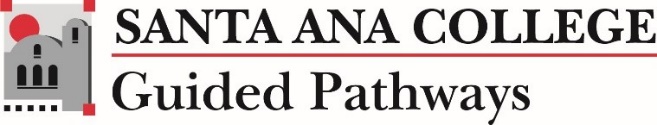 Guided Pathways Steering Committee MeetingAgendaMarch 6, 20249:00 am-11:00 amWelcome & IntroductionsBrave Space GuidelinesApproval of Minutes from 12.6.23Recommendations for Committee Consideration	Creation of Pillar 4 Subcommittee—Ensure Learning (Pillars)SEAP Update—C. LamourelleCAGP Institute #6 Presentation ReviewUpdate on Success Teams & Starfish Early Alert/Progress Survey (fall & spring) 